КАРАР                                                               РЕШЕНИЕ16 декабрь 2022  г.	               № 39-1                             16 декабря 2022  г.- О публичных слушаниях по проекту решения «О внесении изменений в Устав сельского поселенияИльино-Полянский сельсовет муниципального района Благовещенский район Республики Башкортостан»В   соответствии   с  пунктом 1 части 3  статьи  28 Федерального   закона от 06.10.2003 № 131-ФЗ «Об общих принципах организации местного самоуправления в Российской Федерации», частью 2, пунктом 1 части 3  статьи 11 Устава сельского поселения Ильино-Полянский сельсовет муниципального района Благовещенский район Республики Башкортостан Совет сельского поселения Ильино-Полянский сельсовет муниципального района Благовещенский район Республики Башкортостан Р Е Ш И Л:	1. Утвердить проект решения «О внесении изменений в Устав сельского поселения Ильино-Полянский сельсовет муниципального района Благовещенский район Республики Башкортостан» (прилагается) и вынести на публичные слушания. 	2. Назначить и провести публичные слушания по проекту решения                   «О внесении изменений в Устав сельского поселения Ильино-Полянский сельсовет муниципального района Благовещенский район  Республики Башкортостан» 30 декабря 2022 года, в 14.00 ч.,  в  здании администрации сельского поселения Ильино-Полянский сельсовет муниципального района Благовещенский район по адресу: РБ, Благовещенский район, с. Ильина- Поляна, ул. Советская, д.12.3. Подготовку и проведение публичных слушаний по проекту решения «О внесении изменений в Устав сельского поселения Ильино-Полянский сельсовет муниципального района Благовещенский район Республики Башкортостан» возложить на Комиссию по подготовке и проведению публичных слушаний Совета сельского поселения Ильино-Полянский сельсовет муниципального района Благовещенский район Республики Башкортостан.	4. Установить прием письменных предложения жителей  сельского поселения Ильино-Полянский  сельсовет муниципального района Благовещенский район  Республики Башкортостан по проекту решения Совета, указанному в пункте 1 настоящего решения в срок до 27 декабря 2022 года включительно в  в Совете сельского поселения Ильино-Полянский сельсовет муниципального района Благовещенский район Республики Башкортостан по адресу: РБ, Благовещенский район, с. Ильина- Поляна,                  ул. Советская, д.12, с 16.00 до 17.30 минут.5. Обнародовать настоящее решение на информационном стенде Совета сельского поселения в здании администрации сельского поселения Ильино-Полянский сельсовет муниципального района Благовещенский район Республики Башкортостан в течение трех дней со дня принятия решения.Глава сельского поселения 							С.П. РыхтеровАУЫЛ  БИЛӘМӘҺЕ ХАКИМИӘТЕ ИЛЬИНО-ПОЛЯНА АУЫЛ СОВЕТЫ МУНИЦИПАЛЬ РАЙОНЫНЫҢ БЛАГОВЕЩЕН РАЙОНЫ БАШКОРТОСТАН РЕСПУБЛИКАhЫ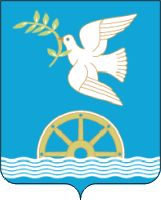 СОВЕТ  СЕЛЬСКОГО ПОСЕЛЕНИЯ ИЛЬИНО-ПОЛЯНСКИЙ СЕЛЬСОВЕТ МУНИЦИПАЛЬНОГО РАЙОНА БЛАГОВЕЩЕНСКИЙ РАЙОН РЕСПУБЛИКИБАШКОРТОСТАН